О внесении изменений в Порядок выявления, учета иоформления бесхозяйного недвижимого и выморочногоимущества в муниципальную собственность Жигаловскогомуниципального образования, Состав и Положениео комиссии по выявлению объектов бесхозяйного недвижимогоимущества, находящегося на территории Жигаловского муниципального образования          В целях приведения в соответствие с действующим законодательством РФ Порядка выявления, учета и оформления бесхозяйного недвижимого и выморочного имущества в муниципальную собственность Жигаловского муниципального образования, Состава и Положения о комиссии по выявлению объектов бесхозяйного недвижимого имущества, находящегося на территории Жигаловского муниципального образования, утвержденного постановлением администрации Жигаловского муниципального образования от 18.10.2021 г. № 83 (далее – Постановление, Порядок, Состав, Положение), руководствуясь Гражданским кодексом Российской Федерации, Федеральным законом от 06.10.2003 г. № 131-ФЗ «Об общих принципах организации местного самоуправления в Российской Федерации», Уставом Жигаловского муниципального образования, администрация Жигаловского муниципального образования,ПОСТАНОВЛЯЕТ:Внести следующие изменения в Порядок:          1.1.Исключить из п.п. 1.4 Порядка фразу «постановку на учет безхозяйных объектов недвижимого имущества» 	1.2 Исключить из п. 6.3 Порядка пятый абзац.	1.3 В пункте 7.3 Порядка словосочетание «нотариальным органом» заменить фразой «нотариусом или уполномоченным   в соответствии с законом совершать такое нотариальное действие должностным лицом».	1.4 В подпункте 1.1. Порядка словосочетание «Минэкономразвития РФ»заменить словосочетанием «Министерства экономического развития Российской Федерации».         1.5 Пункт 1.3 Порядка, дополнить словами «а также на выморочное имущество». 	2. Внести следующие изменения в Постановление:2.1. В преамбуле Постановления словосочетание «Минэкономразвития РФ» заменить словосочетанием «Министерства экономического развития Российской Федерации».2.2. Внести в постановление п.9, в следующей редакции «настоящее постановление вступает в силу после дня его официального опубликования».2.3 В пункте 2 Постановления исключить словосочетание «выморочное имущество».2.4 В пункте 3 Постановления исключить словосочетание «выморочное имущество».3. Настоящее Постановление опубликовать в «Спецвыпуск Жигалово» и разместить в сети интернет на официальном сайте администрации Жигаловского муниципального образования http://жигалово-адм.рф;          4. Контроль за исполнением настоящего постановления оставляю за собой. 	5. Постановление вступает в законную силу с момента его официального опубликования.И. о. главы Жигаловскогомуниципального образования                                                               Д.Ю. Стрелов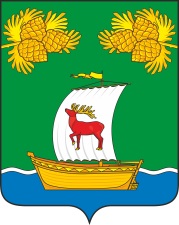 РОССИЙСКАЯ ФЕДЕРАЦИЯИРКУТСКАЯ ОБЛАСТЬАДМИНИСТРАЦИЯЖИГАЛОВСКОГО МУНИЦИПАЛЬНОГО ОБРАЗОВАНИЯПОСТАНОВЛЕНИЕРОССИЙСКАЯ ФЕДЕРАЦИЯИРКУТСКАЯ ОБЛАСТЬАДМИНИСТРАЦИЯЖИГАЛОВСКОГО МУНИЦИПАЛЬНОГО ОБРАЗОВАНИЯПОСТАНОВЛЕНИЕ09.12.2021 г. № 103рп. Жигалово